Spett.le IPSSEOA “M. Buonarroti” – Fiuggi (FR)frrh030008@pec.istruzione.itOGGETTO: Manifestazione di interesse ad essere invitati a presentare proprio preventivo per affidamento diretto del “Servizio di trasporto scolastico - periodo gennaio 2023 - giugno 2023”, dalla sede convittuale situata in Fiuggi fonte alla sede centrale in Via G. Garibaldi, 1 (ai sensi dell’art. 1 comma 2 lett. a) sub. 2.1) della l. n. 120/2020, così come modificato dall’art. 51, comma 1, lettera a) sub 2.1) della l. n. 108/2021).Il/la sottoscritto/a	, nato/a a	, il 	, residente in  	C.F	, in qualità di  	dell’impresa	con sede legale in 	P.IVA/C.F.  	PEC	tel	,MANIFESTA IL PROPRIO INTERESSEAd essere invitato alla successiva richiesta di confronto preventivi finalizzata ad affidamento diretto ai sensi dell’art. 1 comma 2 lett. a) sub. 2.1) della l. n. 120/2020, così come modificato dall’art. 51, comma 1, lettera a) sub 2.1) della l.n. 108/2021 per l’affidamento del contratto di cui all’oggetto, come:imprenditore individuale, anche artigiano (art. 45 c. 2 lett. a del codice)società (art. 45 c. 2 lett. a del codice)società cooperativa (art. 45 c. 2 lett. a del codice) (specificare tipologia):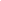 altro ______________________________________________A tal fine, consapevole del fatto che in caso di mendaci dichiarazioni verranno applicate nei propri riguardi, ai sensi dell’art. 76 del D.P.R. n. 445/2000, le sanzioni previste dal codice penale e dalle leggi speciali in materia di falsità negli atti, oltre alle conseguenze amministrative di esclusione dalle procedure di affidamento di contratti pubblici, previste dal D.lgs. 50/2016;D I C H I A R A:ai sensi degli artt. 46 e 47 del D.P.R. 445/2000:che non si trova in alcuna delle situazioni che costituiscono causa ostativa alla partecipazione alle procedure di affidamento di contratti pubblici previste dall’art. 80 del d.lgs. n. 50/2016, come modificato dal D.L. 32/2019, conv in L. 55/2019, e s.m.i.;che l’impresa è iscritta nel Registro delle Imprese della Camera di Commercio di  	 	 al numero	(ovvero nei registri professionali dello stato di provenienza)che non sussistono le misure cautelari interdittive o di divieto anche temporaneo a stipulare contratti con la pubblica amministrazione, previsti da altre disposizioni legislative e regolamentari;in relazione ai requisiti di capacità tecnico-professionale richiesti nell’avviso di manifestazione di interesse:di utilizzare personale iscritto nel libro unico del lavoro e che sia in possesso di regolare patente di guida nonché di certificato di abilitazione professionale;di utilizzare automezzi in possesso dei requisiti minimi come individuati dall’ art. 1 del D.M.31.01.1997 e s.m.i. e rispondenti a quanto contenuto all’interno della Circolare del Ministero dei Trasporti n. 23 del 11.03.1997, in particolare agli articoli 1 (veicoli da adibire al trasporto scolastico) e all’art. 2 (utilizzo dei veicoli adibiti al trasporto scolastico);di conoscere e di accettare, senza condizione o riserva alcuna, tutte le norme e disposizioni contenute nell’avviso di manifestazione di interesse;	di essere pienamente consapevole che l'avviso in oggetto non costituisce avvio di una procedura di gara pubblica, né proposta contrattuale, e pertanto non vincola in alcun modo la P.A. che procede all'affidamento del servizio.Data, luogoTimbro e firma 